Testing GO in the “Staging” EnvironmentThings to know before you start.  You will be testing a “beta” version of the new GLOBE Observer app. It is not fully functioning and has a number of incomplete areas and known bugs.  Below is a short list of some of the known larger issues.  The goal in releasing this is to allow you to try the app and see what you think of it – it’s a new way of doing data entry for GLOBE – so we want to let people try it.   While you are welcome to report bugs you may see, we’d prefer you focus on the overall interaction and flow of the app. Are there places you get confused, or it’s unclear what to do next?Remember to give us feedback in the annual meeting “tech corner”:
https://www.globe.gov/news-events/meetings_symposia/annual-meetings/2020-globe-virtual-meeting/tech-cornerPartial list of known issues:The Back arrow in the top left of the application will not work..Keep going forward!Submissions with photos will not work (Clouds, Landcover, Mosquitoes) – but you can go through the protocol – just not submit it.Site Edit/Delete still being worked on and cleaned up – you can look at it, but if you get stuck, click the home icon on the bottom.Clouds Edit from the review page does not workObserver Land Cover doesn’t submit to GLOBE since you have to have at least 1 photo with landcoverVarious smaller bugs and some interface cleanup are being worked throughRead the next section to learn how to install the GLOBE Observer beta application on your phone.How to get the “beta” version from the GLOBE “staging” environment on your phoneMake sure you have the latest version of GLOBE Observer installed.  Send any measurements you may have on your phone to GLOBE. This process will remove all measurements currently stored on your phone.1) Launch GLOBE Observer and login2) Click on the Large Blue question mark on the bottom right of the footer. Scroll down to the bottom of the page where you will see 4-5 lines of light grey text which indicates versions numbers of code.3) Touch rapidly 10-12 times on the light grey text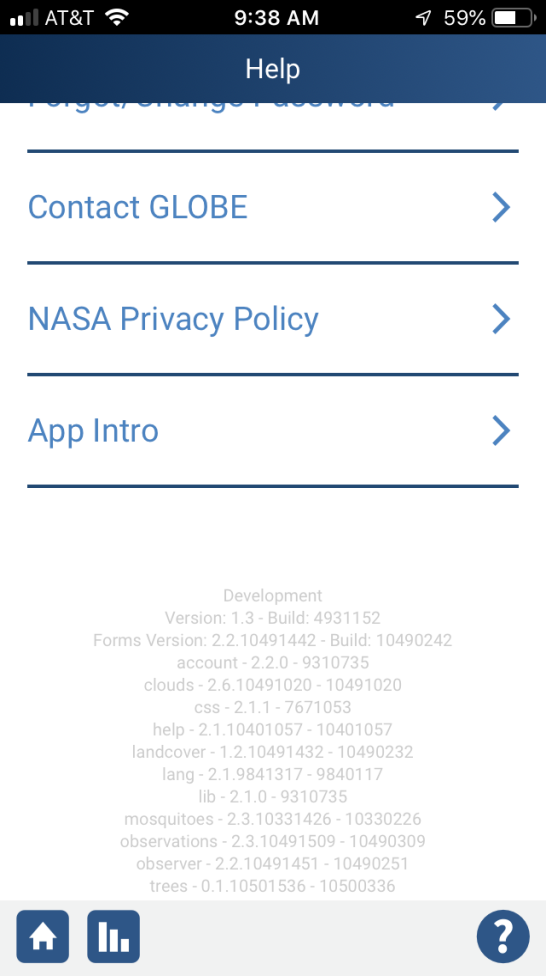 4) You will see a popup menu that allows you to switch between production, staging and development. Choose staging. Enter the username and password below – This is case sensitive – make sure all is entered exactly as seen below.Username: GLOBEDemo , Password: GLOBE@25 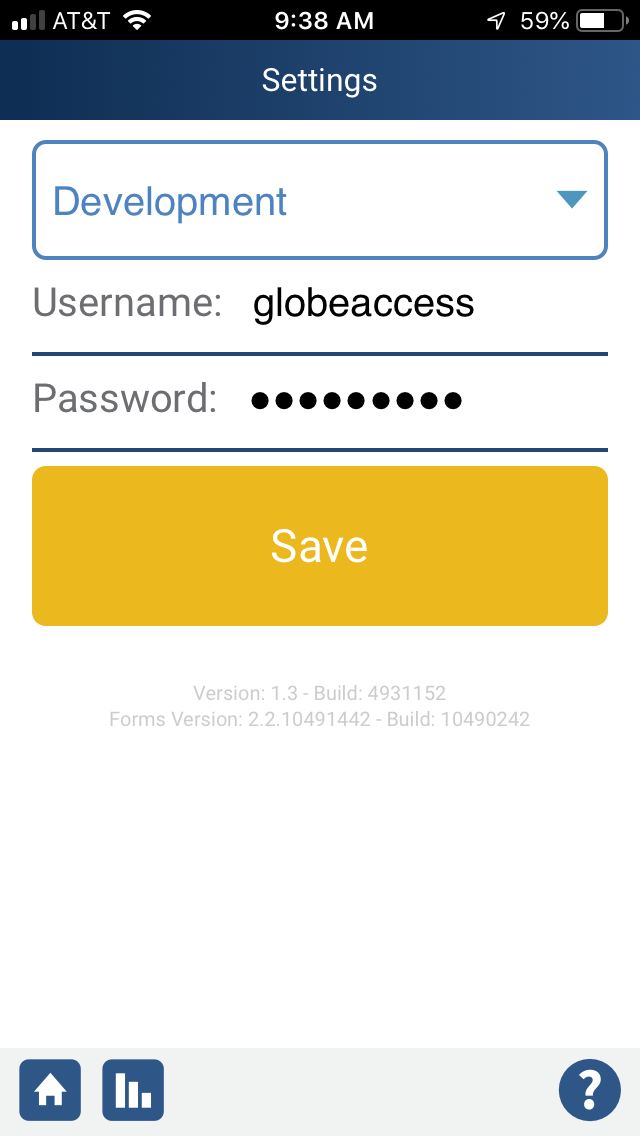 5) You will be asked to confirm that you want to switch environments, select “Yes”6) You will be asked to click “Restart”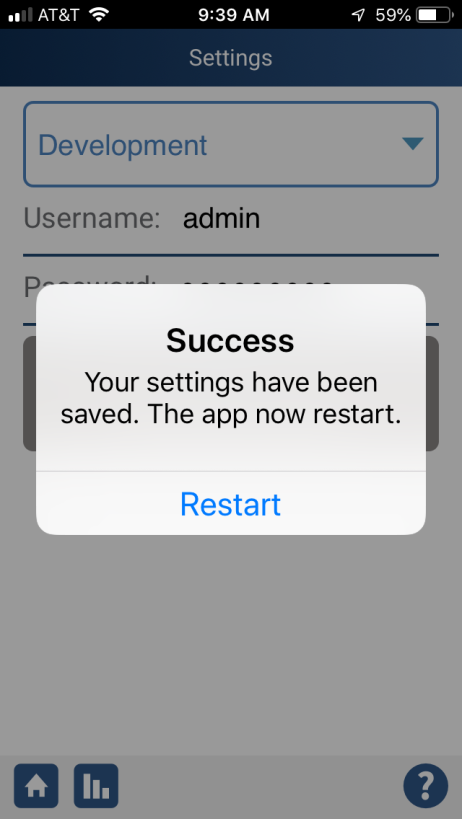 7) After restarting, you will likely see “Update App – there are updates available.”  Click “Yes” to install the updates.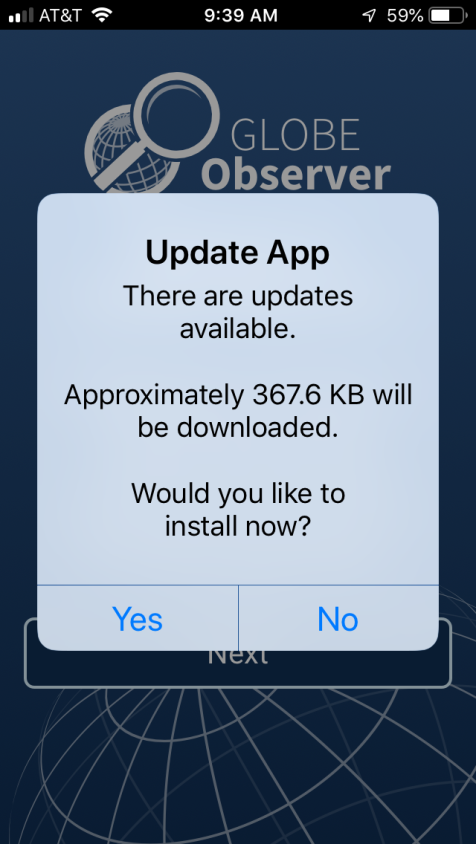 8) Now you can login to the app using your current GLOBE username and password.  Since this is pointing to our staging environment, it is possible that your current production username and password is different than what’s in the staging environment.  If after trying a couple times it still doesn’t work, follow the instructions below to reset your password in “staging”.  This will NOT change your regular GLOBE login.9) Once logged in, you are now in the staging environment. If you want to be sure, click on the large blue “?” on the bottom right of the interface, scroll to the bottom, and the light grey text will say “Staging” on the top.  Feel free to enter data, create sites. Anything you do in this environment will not affect the production environment and will not be seen.10) When you are done testing, be sure to delete the app and re-install a fresh copy from the app store.How to reset your password in the “Staging” environment1) Type https://staging.globe.gov/ in a browser2) A popup will ask for the “staging” environment access username and password.  Enter GLOBEDemo and GLOBE@25 for the username and password.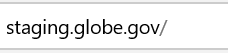 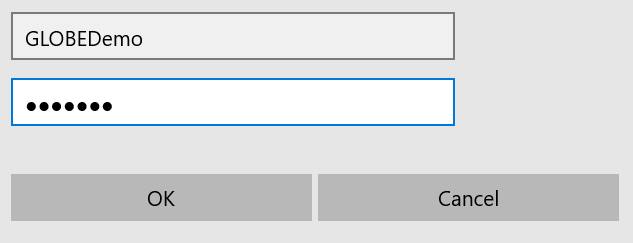 3) Click the SIGN IN link on the top right of the page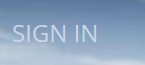 4) Click Forgot/Change Password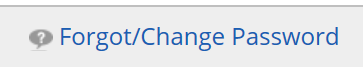 5) Enter your email address and Send Password Reset Link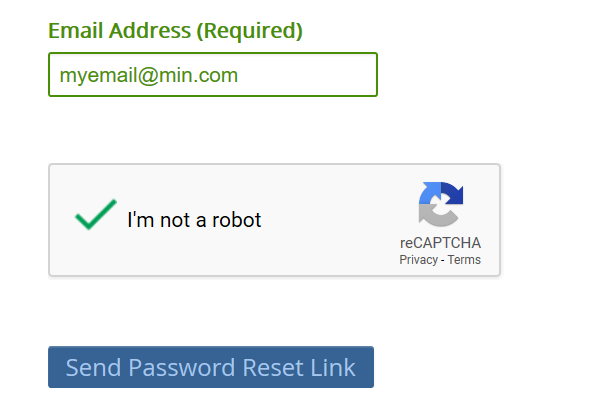 6) Follow the link provided in your email to reset your “staging” password. (Note you may need to enter the system access keys one more time: GLOBEDemo / GLOBE@25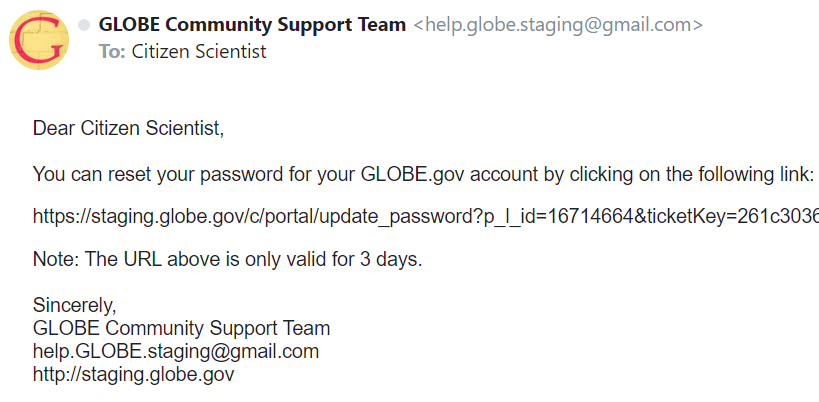 7) Return to the app and try logging in again with your new password.  You can also verify your password by logging into the staging site directly - https://staging.globe.gov/